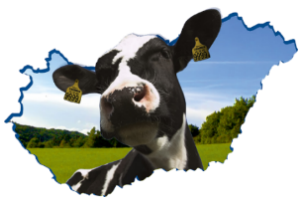 SZARVASMARHA-ÁGAZATI SZEMINÁRIUMOK 2019.PROGRAMFebruár 27-28.Június 5-6.IdőpontTémaElőadó10:00-10:40A lucerna a nemzetközi gyakorlatban Prof. Dan UndersanderWisconsini Egyetem, USDA11:00-11:40A korai betakarítású gabona- és keverékszilázsok a nemzetközi gyakorlatban Prof. Dan UndersanderWisconsini Egyetem, USDA12:00-12:40Clostridium a szilázsokban: forrás, hatás és a megelőzés lehetséges technológiájaDr. Horst Auerbach, Németország14:00-14:40Silózási adalékanyagok, melyekkel csökkenthetjük a Clostridiumok szaporodását az alacsony szárazanyag-tartalmú  és nehezen erjedő szilázsokbanDr. Horst Auerbach, Németország15:00-15:40Az év tömegtakarmánya 2018. díj átadása A 2018. év áttekintéseDr. Orosz Szilvia, ÁT Kft.IdőpontTémaElőadó10:00-10:40HUNGENOM PROJEKT I. – A genomikai tenyészérték-becslés alapú precíziós tenyésztési program bemutatásaBognár LászlóHolstein-fríz Tenyésztők Egyesülete11:00-11:40Bendővédett takarmánykiegészítők a tejelő tehén adagjában (védett aminosavak, vitaminok és más komponensek) Dr. Jan van Eys, Hollandia12:00-12:40Új módszer a hipokalcémia megelőzésére tejelő teheneknélPer Theilgaard, Vilofoss DániaIdőpontTémaElőadó10:00-10:40Kukoricaszilázs meleg égövön: a szántóföldtől a silódepóigDr. Estella Uriarte, MexikóPhD. Kansas Állami Egyetem, USA11:00-11:40Kukoricaszilázs meleg égövön: a silódepótól az etetőasztaligDr. Estella Uriarte, MexikóPhD. Kansas Állami Egyetem, USA12:00-12:40A kukoricaszilázs aerob stabilitásának javítása: kihívások és a legújabb eredményekDr. Erica Benjamim da Silva, BrazíliaPhD. Delaware Egyetem, USA 14:00-14:40A kukoricaszilázs aerob stabilitásának javítása kémiai adalékanyaggal  nem  ideális körülmények közöttDr. Erica Benjamim da Silva, BrazíliaPhD. Delaware Egyetem, USA15:00-15:40Nedves melléktermékek a tejelő tehén takarmányozásábanRobert van Buuren, takarmányozási szaktanácsadó, Beuker – Duynie Group16:00-16:40Nedves melléktermékek tárolása és tartósítása hazai üzemi körülmények közöttVajda György és Tóth RolandBeuker Hungária Kft. 17:00- 17:20Az év kukoricaszilázsa 2018.Dr. Orosz Szilvia, ÁT Kft.IdőpontTémaElőadó10:00-10:40A tejelő tehén szénhidrátellátása (keményítő, cukor, emészthető rost és struktúrrost)Prof. Andrea Formigoni Bolognai Egyetem, Olaszország11:00-11:40A cukor, mint funkcionális takarmánykomponens IDr. Greg Penner Saskatchewani Egyetem, Kanada12:00-12:40A cukor, mint funkcionális takarmánykomponens II.Dr. Greg Penner Saskatchewani Egyetem, Kanada13:00-13:30A cukor szerepe a tejelő tehén takarmányozásában: összefoglalásDr. Luiza FernandesED&F Man, OlaszországIdőpontTémaElőadó10:00-10:40Mik a fejőrobotos fejés ismérvei és hogyan kell a fejőrobottal dolgozni?Prof. Marcia EndresMinnesotai Egyetem, USA11:00-11:40A tehén takarmányozása a fejőrobotos rendszerekbenProf. Marcia EndresMinnesotai Egyetem, USA12:00-12:40A szabad tehénforgalmú robotfejés és takarmányozás gyakorlati tapasztalataiArjen van der Kamp  Lely International, HollandiaJan Gondek, vezető tanácsadó  Lely East, Lengyelország14:00-14:40A robotizált fejési rendszerek hatékony működését befolyásoló stressztényezők, és azok kezeléseDr. Hejel Péter Állatorvostudományi Egyetem15:00-15:40Lely Dairy XL- robotizált fejés és telepi menedzsment a nagy telepeken Stieneke Ijdema, Dániateleptulajdonos, 400 tehén, 7  robot, 46 ezer szomatikus sejtszám16:00-16:40Lely DairyWise farm menedzsment: a lean módszer alkalmazása a tehenészetekben – dán tapasztalatokStieneke Ijdema, DániaIdőpontTémaElőadó10:00-10:40Az IBR aktuális kérdéseiDr. Abonyi Tamás, NÉBIH ÁDI11:00-11:40A bioterrorizmus története és jelentőségeDr. Ózsvári László Állatorvostudományi Egyetem12:00-12:40Fertőző szarvasmarha betegségek vizsgálati eredményei az ÁT Kft. Tejvizsgáló LaboratóriumátólDr. Monostori Attila, ÁT Kft. Dr. Kenéz Árpád, ÁT Kft. IdőpontTémaElőadó10:00-10:40Borjúnevelés: takarmányozási és menedzsment szempontok választás előttProf. Alex BachICREA, Spanyolország11:00-11:40Borjú- és üszőnevelés: takarmányozási és menedzsment szempontok választás utánProf. Alex Bach ICREA, Spanyolország12:00-12:40Az acidózis és ketózis monitoring a korrigált tejzsír-tartalom függvényébenDr. Dégen László, ÁT Kft.  Dr. Monostori Attila, ÁT Kft. 14:00-14:40Tejpiaci kilátásokFórián Zoltán, vezető agrárszakértő Agrár Kompetencia Központ, Erste Bank15:00-15:40Guruló forintok…Bakos Gábor Bos-Frucht Agrárszövetkezet IdőpontTémaElőadó10:00-10:40Szarvasmarha a vágóhídonDr. Búza László, Intervet Hungária Kft. 11:00-11:40Menedzsment eszközök és feladatok a tehenészetben I.Dr. Bill Prokop, Dairy InnovationsCornell Egyetem, USA12:00-12:40Menedzsment eszközök és feladatok a tehenészetben II.Dr. Bill Prokop, Dairy InnovationsCornell Egyetem, USA